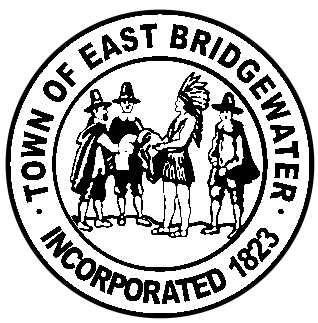 Submitter:(Name of Person Submitting Application)Department/Board/Committee to Oversee/Maintain the Project: Date:Amount Requested:Project being Requested:	(Provide a full description below)FUNDING CATEGORYSupport Public HealthAddress COVID-19 Negative Economic Impacts Provide premium pay for essential workersInvestments in water, sewer, and broadband infrastructureNone of the Above (Would fall under Revenue Replacement funds)Priority Ranking (Check One):Very High (Needed ASAP) High (Needed in 1 year)Medium (Needed in the next 2 years) Was Planned for in the next 10 yearsDoes this project meet the bylaw requirements for Capital Planning?Yes	NoHas this project been on a department or Board's priority list? Yes	NoHave you received an estimate as a basis for cost? Are grant or other funds available to offset this cost?Will this require annual maintenance or ongoing costs?Yes Yes YesProject Description:Benefits of Project/Requested Equipment:Ongoing maintenance costs of project or equipment:Signature of SubmitterProvide project description and articulate funding category, include an overview of proposed timeline, location(s), and supporting detail. If requested equipment is a replacement, please provide the age (based on first in service date) and condition of current item. Be as specific as possible; attach all backup supporting material.Highlight project benefits, including efficiencies created, service enhancements, etc. Be as specific as possible; attach all backup supporting material.Describe any expected ongoing costs associated with this request. Be as specific as possible; attach all backup supporting material.